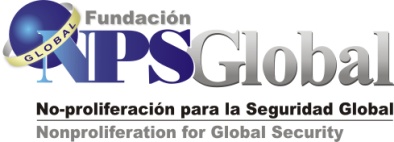 Formulario de Inscripción  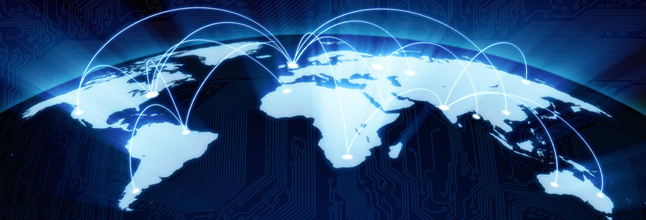 Primeras Jornadas sobre Seguridad InternacionalBuenos Aires, 3 y 4 de diciembre de 2015Fundación NPSGlobal
___________________Para graduados recientes y estudiantes universitarios del último año.Junto con el formulario de inscripción adjuntar un CV.Se reciben los formularios de inscripción/resúmenes de ponencias (máximo de 300 palabras) hasta el 9 de noviembre de 2015 por email (gtufani@npsglobal.org).Antes del 20 de noviembre se darán a conocer los resúmenes que han sido aceptados.La exposición de cada ponencia tendrá una duración máxima de 10 minutos.Datos del participanteNombre y apellido: DNI:Carrera:Universidad: (Marcar lo que corresponda)           	Graduados recientes                                             Correo electrónico:  	Estudiantes                                                              Teléfono celular:Marcar con una cruz su condición de participación:          	Expositor con Ponencia                                    	Asistente                 Ejes TemáticosSeguridad Nuclear. Prevención del terrorismo nuclear y del tráfico ilícitoAmenazas transnacionalesEl régimen de Desarme y No Proliferación basado en el TNP (Tratado de No Proliferación de Armas Nucleares). Su perspectiva futuraLos desafíos de la regulación de las Armas ConvencionalesCyberseguridadEl Acuerdo Nuclear P5+1 e Irán. Perspectivas. Impactos globales y en Medio OrienteDatos de la ponenciaEn caso de inscribirse como Expositor con ponencia, completar los siguientes datos:Título de la PonenciaEje temático en el que se inscribe (Colocar una cruz en el correspondiente)Resumen de la ponencia (Máximo 300 palabras) 123456